Рецепт приготовления блюда «Сырные палочки из лаваша».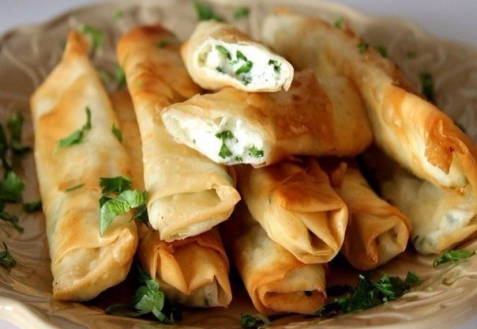 Ингредиенты для сырных палочек из лаваша: лаваш − 1 шт. сыр плавленый − 2 шт. яйца − 2 шт. (для кляра)сливочное масло − 2 ст.л. чеснок − 2 зубчика укроп − 5 г Способ приготовления сырных палочек из лаваша:Нарезаем плавленые сырки тонкими полосками, яйца хорошо взбиваем (для кляра). Чеснок измельчаем, а укроп мелко рубим. Лаваш разрезаем на прямоугольники  (длина 8-10 см, ширина 10-12 см). Затем на каждый прямоугольник кладем две полоски сыра, немного чеснока, сверху посыпаем зеленью и аккуратно сворачиваем прямоугольник в рулет. Полученные палочки обмакиваем в яйце и обжариваем на сливочном масле с обеих сторон до тех пор, пока они не обретут золотистый цвет. Подавать к столу с зеленью и сметаной. Приятного аппетита!!!
